[Month] XX, 2016Dear Farmer or Rancher:Several weeks ago we mailed a packet to you about the next Census of Agriculture, including a draft questionnaire. We have not received your completed form and ask that you please complete and return it. Your participation will provide the U.S. Department of Agriculture’s National Agricultural Statistics Service (NASS) valuable information on the content, wording, and design of the next census questionnaire. Only X percent of America’s farmers and ranchers were selected for this opportunity, so every producer’s input is important! Please respond as soon as possible in either of the following ways:Online at www.agcensus.usda.gov. Responding online is the easiest, fastest, and safest way to complete your questionnaire. All you need is the survey code on the enclosed form to begin.By mail. Complete the enclosed form and mail it back in the return envelope provided.If your records are not easily accessible, you may use estimates to complete this report. Responses are protected by law (Title 7, U.S. Code). As with all information collected by NASS, Federal law requires that your individual answers are kept confidential. If you have questions, please call (888) 424-7828 or email nass@nass.usda.gov. Thank you in advance for your participation. Sincerely, Joseph T. ReillyAdministrator, National Agricultural Statistics ServiceUnited States Department of AgricultureEnclosures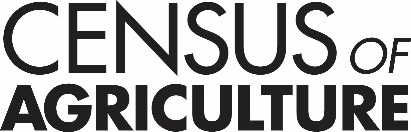 